ПОЛОЖЕНИЕ О МАТЕРИАЛЬНОЙ ПОДДЕРЖКЕ ОБУЧАЮЩИХСЯ СПбГУТВерсия 01Экз. №__С учетом мнения студенческого сектораПрофсоюзной организации СПбГУТПредседатель  О.А. ЕмельяноваС учетом мнения совета обучающихсяПредседатель Студенческого советаК.В. УстиновСанкт-Петербург2017 г.Общие положенияПоложение о материальной поддержке студентов, аспирантов разработано в соответствии с Федеральным законом от 29.12.2012 г.  № 273-ФЗ «Об образовании в Российской Федерации», Постановлением Правительства РФ от 03.11.1994 № 1206  "Об утверждении Порядка назначения и выплаты ежемесячных компенсационных выплат отдельным категориям граждан", Федеральным законом от 19.05.1995 №  81-ФЗ «О государственных гарантиях гражданам, имеющим детей», Приказом Министерства здравоохранения социального развития России от 23.12.2009 № 1012н "Об утверждении  Порядка и условий назначения и выплаты государственных пособий гражданам, имеющим детей", Постановлением Правительства РФ от 06.12.2007 № 846 «О выплатах гражданину Российской Федерации, обучающемуся по программе военной подготовки в учебном военном центре при федеральном государственном образовательном учреждении высшего профессионального образования». Настоящее Положение определяет порядок выплаты материальной помощи и других форм материальной поддержки студентам, аспирантам, обучающимся в Федеральном государственном образовательном бюджетном учреждении высшего профессионального образования «Санкт-Петербургский государственный Университет телекоммуникаций им. проф. М.А. Бонч-Бруевича» (далее – Университет).Целью вводимой настоящим Положением системы материальной поддержки обучающихся является обеспечение условий для получения образования социально незащищенными и нуждающимися категориями граждан.В соответствии с основанием назначения выделяются следующие формы материальной поддержки:Фонд материальной поддержки обучающихсяВ университете создается фонд материальной поддержки, формируемый за счет:бюджетных ассигнований федерального бюджета;средств Университета, выделенных на эти цели по итогам распределения чистого финансового результата от приносящей доход деятельности за отчетный год.Выплата материальной поддержки обучающихся производится в пределах средств, полученных Университетом из соответствующих источников финансового обеспечения.Расчет лимитов денежных средств на фонд материальной поддержки обучающихся за счет средств Университета производится только в случае положительного финансового результата отчетного года от приносящей доход деятельности Университета.Объем средств фонда материальной поддержки, направляемых на оказание помощи нуждающимся студентам, обучающимся за счёт бюджетных ассигнований федерального бюджета по очной форме обучения, не может превышать двадцати пяти процентов стипендиального фонда.Материальная поддержка обучающимся выплачивается в размерах и в порядке, которые определяются данным Положением, принимаемым с учетом мнения совета обучающихся и представительных органов.Пособие по беременности и родам женщинам и единовременное пособие женщинам, вставшим на учет в медицинских организациях в ранние сроки беременности, обучающиеся по очной форме обучения на платной или бесплатной основе в профессиональных образовательных организациях, образовательных организациях высшего образования, образовательных организациях дополнительного профессионального образования и научных организациях (далее - обучающиеся по очной форме обучения в образовательных организациях) выплачивается за счет средств федерального бюджета, бюджетов субъектов Российской Федерации, выделяемых в установленном порядке профессиональным образовательным организациям, образовательным организациям высшего образования, образовательным организациям дополнительного профессионального образования и научным организациям на выплату стипендий.Ежемесячные компенсационные выплаты осуществляются за счет средств профессиональных образовательных организаций, образовательных организаций высшего образования и научных организаций, направляемых на оплату стипендий обучающимся.При изменении действующего законодательства, нормативно-правовой базы и или объемов бюджетного финансирования распределение фонда материальной поддержки, категории студентов, которым будет назначена материальная поддержка, размеры материальной поддержки могут быть изменены приказом ректора Университета.Порядок назначения и выплаты материальной помощиМатериальная помощь является формой социальной поддержки обучающихся и представляет собой одноразовую выплату, назначаемую независимо от успеваемости обучающегося.  Материальная поддержка назначается обучающимся, которые в силу своего семейного положения, состояния здоровья и иных причин находятся в тяжелом материальном положении и (или) по каким-либо причинам не имеют права на получение тех или иных государственных социальных гарантий и льгот.Единовременная материальная помощь может быть оказана в следующих ситуациях:студент-сирота или студент, оставшийся без попечения родителей;студент, пострадавший в результате аварии на чернобыльской АЭС;одиноко проживающий малоимущий или являющийся членом малоимущей семьи студент, имеющий право на получение государственной социальной стипендии;студент-инвалид или ветеран боевых действий;студент, имеющий одного или обоих родителей инвалидов I и II группы;студент, имеющий родителей пенсионеров;резкое ухудшение состояния здоровья студента, требующее длительного и дорогостоящего лечения;признанная в установленном порядке инвалидность I и II группы;потеря близких родственников, опекунов или попечителей в случае совместного проживания, приведшая к значительному снижению уровня жизни студента;внезапная потеря трудоспособности единственного кормильца студента;студент, ставший жертвой чрезвычайных обстоятельств, как например, стихийных бедствий, аварий, вооруженных конфликтов, экологических катастроф, пожаров, эпидемий, несчастных случаев и т.д.;приведение в негодность жилого помещения, в котором проживает студент, по независящим от него причинам (залив, аварийность, проведение террористического акта, взрыв, пожар);при наличии или рождении ребенка;студентки, вставшие на учет в медицинском учреждении по беременности;студент из неполной или многодетной семьи;значительное ухудшение социально-бытовых условий жизни студента;студент, оказавшийся в тяжелом материальном положении;в других исключительных случаях.Обучающийся, претендующий на получение единовременной материальной помощи, подает личное заявление в отдел по социальной работе на имя ректора Университета, предварительно заверив его у декана (директора) факультета.  К заявлению должны быть приложены документы, подтверждающие основание для предоставления материальной помощи и копия паспорта обучающегося.В исключительных случаях материальная помощь может быть оказана на основании личного заявления обучающегося, но с обязательным последующим предоставлением им подтверждающих документов, служащих основанием для предоставления материальной помощи. Исключительность случая определяется на усмотрение ректора Университета.Решение об оказании единовременной материальной помощи, ее размере принимается ректором университета на основании личного заявления студента, аспиранта. Решение ректора заявителю об оказании материальной помощи сообщается в течении пяти рабочих дней со дня подачи заявления. В случае отказа в назначении материальной помощи отдел по социальной работе извещает по телефону заявителя в 5-дневный срок после принятия соответствующего решения с указанием причины отказа.   Отдел по социальной работе готовит проект приказа на выплату материальной помощи и подписывает его у ректора университета.Суммы назначенной в установленном порядке материальной помощи подлежат налогообложению в соответствии с действующим законодательством и выплачиваются обучающимся в дни выплаты стипендии.Порядок назначения и выплаты пособия по беременности и родамПраво на пособие по беременности и родам имеют женщины, обучающиеся по очной форме обучения в профессиональных образовательных организациях, образовательных организациях высшего образования, образовательных организациях дополнительного профессионального образования.Для того чтобы получить пособие, студентка должна оформить в деканате отпуск по беременности и родам. Пособие по беременности и родам выплачивается за период отпуска по беременности и родам продолжительностью семьдесят (в случае многоплодной беременности - восемьдесят четыре) календарных дней до родов и семьдесят (в случае осложненных родов - восемьдесят шесть, при рождении двух или более детей - сто десять) календарных дней после родов.Отпуск по беременности и родам исчисляется суммарно и предоставляется женщине полностью независимо от числа дней, фактически использованных до родов.Пособие по беременности и родам устанавливается в размере государственной академической стипендии для студентов и государственной стипендии для аспирантов.Обучающаяся подает заявление (Приложение №1) в отдел по социальной работе на имя ректора о выплате пособия по беременности и родам.К заявлению прикладывается справка медицинской организации, копия приказа о нахождении в отпуске по беременности и родам.При приеме заявления Университет на втором экземпляре заявления (копии) ставит отметку о регистрации с датой получения заявления.В случае если к заявлению не приложен или приложен не тот документ, который предусмотрен настоящим положением, Университет возвращает обратившемуся лицу в 5-дневный срок с даты получения (регистрации) этих документов заявление и приложенные к нему документы.Возврат заявления и приложенных к нему документов осуществляется с указанием причины возврата способом, позволяющим подтвердить факт и дату возврата.Пособие по беременности и родам назначается и выплачивается не позднее 10 дней с даты приема (регистрации) заявления со всеми необходимыми документами.Порядок назначения и выплаты пособия женщинам, вставшим на учет в медицинских организациях в ранние сроки беременностиПраво на единовременное пособие дополнительно к пособию по беременности и родам имеют женщины, вставшие на учет в медицинских организациях в ранние сроки беременности (до двенадцати недель).Для получения пособия женщина должна представить справку из тоймедицинской организации, которая поставила её на учет в ранние сроки беременности.Обучающаяся подает заявление (Приложение №2) в отдел по социальной работе на имя ректора о выплате пособия женщинам, вставшим на учет в медицинских организациях в ранние сроки беременности.К заявлению прикладывается справка медицинской организации, копия приказа о нахождении в отпуске по беременности и родам.При приеме заявления Университет на втором экземпляре заявления (копии) ставит отметку о регистрации с датой получения заявления.В случае если к заявлению не приложен или приложен не тот документ, который предусмотрен настоящим положением, Университет возвращает обратившемуся лицу в 5-дневный срок с даты получения (регистрации) этих документов заявление и приложенные к нему документы.Возврат заявления и приложенных к нему документов осуществляется с указанием причины возврата способом, позволяющим подтвердить факт и дату возврата.Пособие женщинам, вставшим на учет в медицинских организациях в ранние сроки беременности назначается и выплачивается не позднее 10 дней с даты приема (регистрации) заявления со всеми необходимыми документами.Ежемесячные компенсационные выплаты студентам, находящимся в академических отпусках по медицинским показаниямЕжемесячные компенсационные выплаты в размере 50 рублей назначаются и выплачиваются находящимся в академических отпусках по медицинским показаниям:студентам образовательных организаций высшего образования и профессиональных образовательных организаций;аспирантам, обучающимся по очной форме обучения по программам подготовки научно-педагогических кадров в аспирантуре, в образовательных организациях высшего образования.Заявление о назначении ежемесячных компенсационных выплат подается в отдел по социальной работе.Заявление о назначении ежемесячных компенсационных выплат подается на имя ректора СПбГУТ. К заявлению прилагается копия приказа о предоставлении академического отпуска по медицинским показаниям.Решение о назначении ежемесячных компенсационных выплат принимается ректором в 10-дневный срок со дня поступления документов.В случае отказа в назначении ежемесячных компенсационных выплат заявитель письменно извещается об этом в 5-дневный срок после принятия соответствующего решения с указанием причины отказа и порядка его обжалования. Одновременно возвращаются все документы.Ежемесячные компенсационные выплаты назначаются со дня предоставления академического отпуска по медицинским показаниям, если обращение за ними последовало не позднее 6 месяцев со дня предоставления указанного отпуска.При обращении за назначением ежемесячных компенсационных выплат по истечении 6 месяцев со дня предоставления академического отпуска по медицинским показаниям они назначаются и выплачиваются за истекшее время, но не более чем за 6 месяцев со дня месяца, в котором подано заявление о назначении этих выплат со всеми документами.Выплата ежемесячных компенсационных выплат осуществляется за текущий месяц в сроки, установленные для выплаты стипендий обучающимся.Выплата ежемесячных компенсационных выплат производится со дня предоставления академического отпуска по медицинским показаниям по день его окончания.Назначенные ежемесячные компенсационные выплаты, не полученные своевременно, выплачиваются за прошлое время в размерах, предусмотренных законодательством Российской Федерации на каждый соответствующий период, если обращение за их получением последовало в течение трех лет со дня предоставления академического отпуска по медицинским показаниям.Ежемесячные компенсационные выплаты, не выплаченные своевременно по вине образовательной или научной организации, их назначающей и выплачивающей, выплачиваются за прошлое время без ограничения каким-либо сроком.Дополнительные выплаты гражданину Российской Федерации, обучающемуся по программе военной подготовки в учебном военном центре при федеральной государственной образовательной организации высшего образованияОбучающемуся в учебном военном центре выплачивается единовременная выплата на приобретение специальной формы одежды в порядке и размерах, установленных Правительством РФ.Единовременная выплата на приобретение специальной формы одежды производится 1 раз за весь период обучения гражданина, но не ранее окончания первого семестра.Заключительные положенияНастоящее Положение вступает в силу со дня его утверждения приказом ректора Университета.В данное Положение могут вноситься изменения и дополнения, которые вводятся в действие приказом ректора Университета в установленном порядке.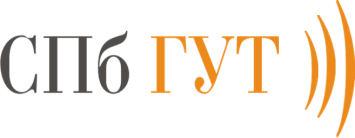 Федеральное агентство связиФедеральное государственное бюджетное образовательное учреждение высшего образования «Санкт-Петербургский государственный университет телекоммуникаций им. проф. М.А. Бонч-Бруевича»Положение о материальной поддержке обучающихся СПбГУТ                          УТВЕРЖДАЮ                       И.о. ректора СПбГУТ                        Г.М. Машков                   «    »                 2017 г.Форма материальной поддержкиОснованиеСредстваМатериальная помощьч. 15 ст. 36 Федерального закона от 29.12.2012 № 273-ФЗ «Об образовании в Российской Федерации»Бюджетные ассигнования федерального бюджета,средства УниверситетаПособие по беременности и родамЕдиновременное пособие женщинам, вставшим на учет в медицинских организациях в ранние сроки беременностист. 6 Федерального закона от 19.05.1995 № 81-ФЗ «О государственных гарантиях гражданам, имеющим детей»ст. 9 Федерального закона от 19.05.1995 № 81-ФЗ «О государственных гарантиях гражданам, имеющим детей»Бюджетные ассигнования федерального бюджетаЕжемесячные компенсационные выплаты студентам профессиональных образовательных организаций, образовательных организаций высшего образования, аспирантам, обучающимся по очной форме обучения и по программам подготовки научно-педагогических кадровв аспирантуре, в образовательных организациях высшего образования и научных организациях, находящимсяв академических отпусках по медицинским показаниямПостановление Правительства РФ от 03.11.1994 №1206 «Об утверждении Порядка назначения и выплаты ежемесячных компенсационных выплат отдельным категориям граждан»Бюджетные ассигнования федерального бюджета, средства УниверситетаЕдиновременная выплата на приобретение специальной формы одеждыПостановление Правительства РФ от 06.12.2007 № 846 «О выплатах гражданину Российской Федерации, обучающемуся по программе военной подготовки в учебном военном центре при федеральном государственном образовательном учреждении высшего профессионального образования».Бюджетные ассигнования федерального бюджета